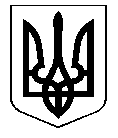 УКРАЇНАКОСТЯНТИНІВСЬКА МІСЬКА РАДАР І Ш Е Н Н Я30.03.2017 № 6/75-1357м. КостянтинівкаКеруючись статтею 26 Закону України «Про місцеве самоврядування в Україні» від 21.05.1997 №280/97-ВР (зі змінами), статтею 6 Цивільного кодексу України від 16.01.2003№435-IV (зі змінами), рішенням міської ради від 01.12.2005 № 4/32-676 «Про оренду землі під вбудованими приміщеннями», рішенням міської ради від 22.10.2015 № 6/61-1084 «Про перейменування вулиць м. Костянтинівки»,розглянувши звернення юридичних і фізичних осіб, міська радаВИРІШИЛА:1. Розірвати договори оренди землі під вбудованими приміщеннями:1.1. Договір оренди від 15.12.2006 № 173 по пл. Перемоги, 8з публічним акціонерним товариством комерційним банком «ПриватБанк»у зв’язку з закінченням строку дії договору, на який  його було укладено.1.2. Договір оренди від 11.03.2011 № 451 по пр. Ломоносова, 99 з  Кірєєвою Еллою Володимирівною  на підставі заяви.2. Надати в оренду частину земельної ділянки для обслуговування вбудованого приміщення строком на 5 років:2.1. Публічному акціонерному товариству комерційному банку «ПриватБанк», ЄДРПОУ ХХХХХ, для обслуговування  нежитлового вбудованого приміщення по                         пл. Перемоги, 8.Ставку орендної плативстановити у розмірі10% від нормативної грошової оцінки.3. Поновити договори оренди землі на частину земельної ділянки під вбудованими приміщеннями строком на 5 років:3.1.Договір оренди землі від 25.01.2010  № 332зтовариством з обмеженою відповідальністю «Торговий дім «Лідер», ЄДРПОУ ХХХХХ, площею 0,005491 га для обслуговуванняофісу по вул. Незалежності, 295.Ставку орендної плативстановити у розмірі5% від нормативної грошової оцінки.3.2. Договір оренди землі від 20.06.2011  № 471 зБабіч Вікторією Олександрівною, ідентиф. № ХХХХХ, площею 0,001131 га для обслуговуваннямагазину по пр. Ломоносова, 115/22.Ставку орендної плативстановити у розмірі10% від нормативної грошової оцінки.3.3. Договір оренди землі від 29.12.2011  № 504 зСтоволковою Наталією Геннадіївною, ідентиф. № ХХХХХ, площею 0,002122 га для обслуговуваннямагазину по                      вул. Трудовій, 396.Ставку орендної плативстановити у розмірі10% від нормативної грошової оцінки.	4. Зобов’язатиюридичних та фізичних осіб, перерахованих у пунктах 1-3, в двомісячний строк укласти договори оренди та додаткові угоди до договорів оренди.	5.У випадку несвоєчасного виконання землекористувачами пункту4, рішення відносно них вважається недійсним.	6.Організаційне виконання даного рішення покласти на начальника управління комунального господарства Заварзіна Д.Г.Контроль за виконанням рішення покласти на заступника міського голови                  Василенка В.В. та постійні комісії міської ради з питань містобудування, житлово-комунального господарства, зв'язку та земельних ресурсів (Науменко) та з питаньекономічноїполітики, бюджету та фінансів, цін, питань приватизації (Резниченко).Міський голова		С.Д. ДавидовПро розірвання договорів оренди та надання в оренду земельних ділянок для обслуговування вбудованих приміщень